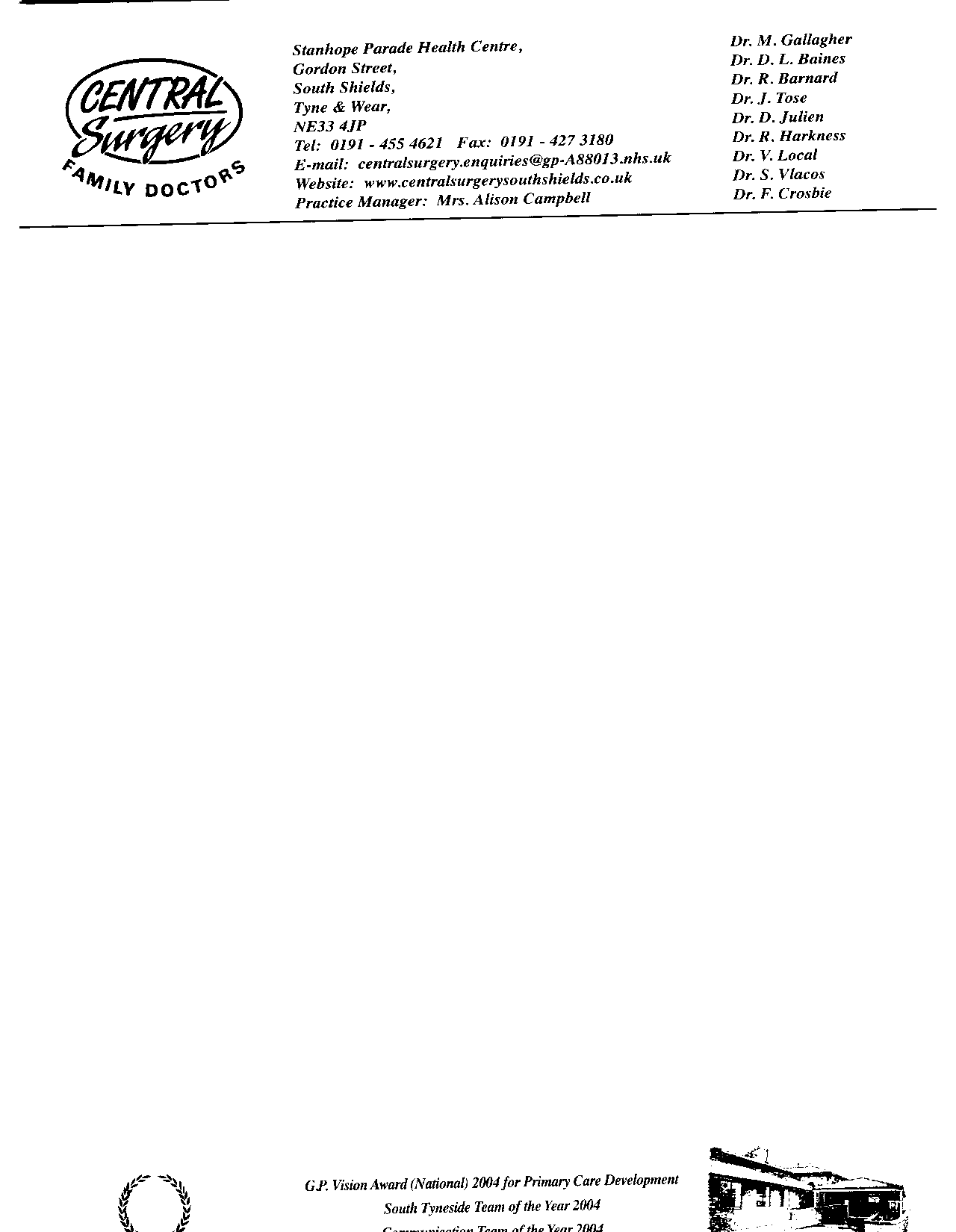 Friends and Family Test  - Responses September 2015We received a total of 33 responsesQuestion asked was – How likely are you to recommend our GP practice to friends and family if they needed similar care or treatment?Responses:Extremely Likely		14Likely				12Neither likely or unlikely	4Unlikely		  	0 Extremely unlikely		3 Below are some of the comments out of these 33 formsPositiveI think this practice is fantasticI would recommend this practice to anyoneNegativeThe prescription telephone service would be better if there was an extra hour in the morning and nightPatient appointments possibly on a weekend or early evening for people who work shift patternsAll responses are available upon request.